Team Practice Emergency Action Plan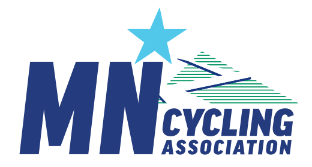 A central purpose of this is to help teams plan ahead and manage potential risks.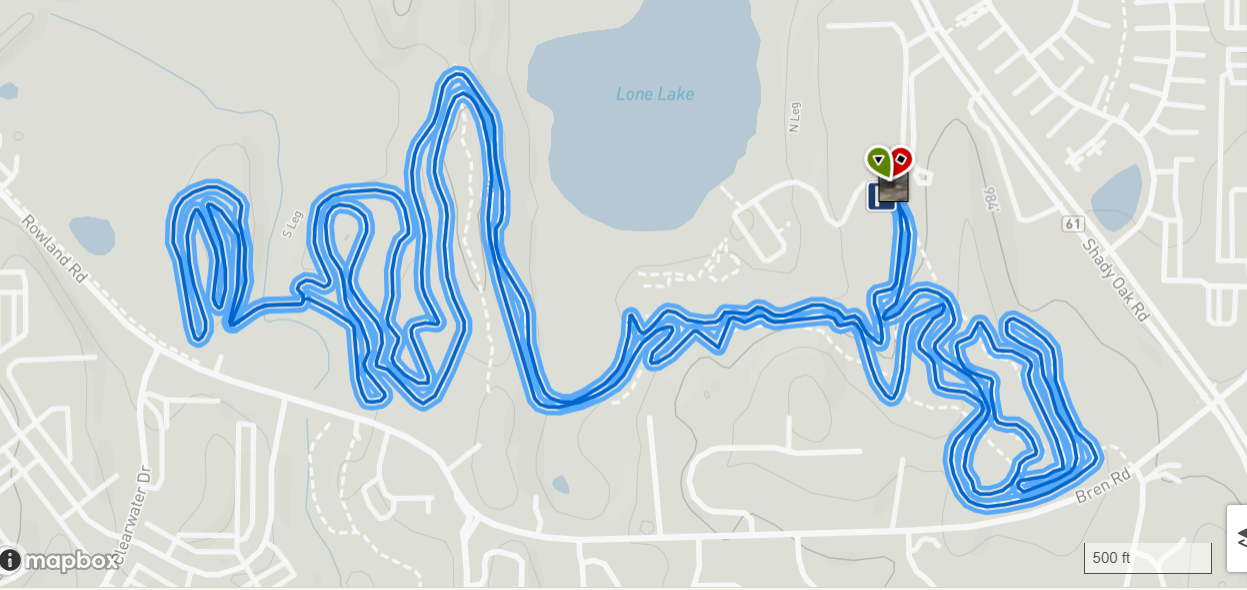 Location / Park NameLone Lake:  5624 Shady Oak Rd, Minnetonka.PARK @ Shady Oak Beach: 5200 Shady Oak Rd, HopkinsIn the event of a serious injury, always call 911 first.Check the weather forecast before every practice.Lead Coaches [name & cell #]Head Coach: Mike Hartmann (612) 308-8665Performance: Jeff Jackson (715) 492-0738HS-Adv: Bob Vose (612) 481-3210 Erik Hinkie (612) 860-2606MS: Emily Hoppe (952) 239-5097Closest Hospital(s) and anticipated time to each from least-accessible location Fairview Southdale Hospital. 6401 France Ave S. Edina.  15 min.AFC Urgent Care: 415 17th Ave N, Hopkins.  8 min.Minnetonka Fire Dept Station 3: 5700 Rowland Rd, HopkinsTrails to be avoided by some or all ride groups (note concerns)Trails accessible to all riders at appropriate speeds.  Moderate elevation and some tight and off-camber turns.Location Emergency Responder Contact Info [park police, park ranger, town police911Access Points for Emergency Access or Transport [describe and include on map]Two main parking lots / access points for emergency vehicles.  Main parking lot (5624 Shady Oak Rd). North Side of park.Small parking lot: 5795 Rowland Rd, HopkinsWater Refill and Shelter locations.Water refill at main trail.  Bathrooms near tennis/pickleball.Other Park-specific Info Team needs to ride from Creek Valley (3.5 mi ride) or Park at Shady Oak beach (.25 min ride along paved bike path to main parking lot).  MAX 40 athletes/coaches on dirt trail at one time.Great access to short or medium paved trail loops or down-back.  Access crushed gravel LRT trail via Rowland.  Sufficient shoulder along Rowland, but use caution with beginner riders.Maximum time to evacuate the trail due to weather. 2 minutes to Creek Valley school